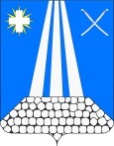 АДМИНИСТРАЦИЯ  НЕКРАСОВСКОГО СЕЛЬСКОГО ПОСЕЛЕНИЯ УСТЬ-ЛАБИНСКОГО  РАЙОНА П О С Т А Н О В Л Е Н И Еот ______________________  			                          № _______станица  НекрасовскаяОб утверждении порядка участия муниципальных служащих администрации Некрасовского сельского поселения Усть-Лабинского района на безвозмездной основе в управлении общественной организацией (кроме политической партии), жилищным, жилищно-строительным, гаражным кооперативом, садоводческим, огородническим, дачным потребительским кооперативом, товариществом собственников недвижимости в качестве единоличного исполнительного органа или вхождения в состав их коллегиальных органов управления с разрешения представителя нанимателяВ соответствии с пунктом 3 части 1 статьи 14 Федерального закона от 02 марта 2007 года № 25 – ФЗ «О муниципальной службе Российской Федерации» и руководствуясь Уставом Некрасовского сельского поселения Усть-Лабинского района, постановляю:1. Утвердить Порядок участия муниципальных служащих администрации Некрасовского сельского поселения Усть-Лабинского района на безвозмездной основе в управлении общественной организацией (кроме политической партии), жилищным, жилищно-строительным, гаражным кооперативом, садоводческим, огородническим, дачным потребительским кооперативом, товариществом собственников недвижимости в качестве единоличного исполнительного органа или вхождения в состав их коллегиальных органов управления с разрешения представителя нанимателя, согласно приложению к настоящему постановлению.2. Специалисту общего отдела администрации Некрасовского сельского поселения Усть-Лабинского района (Шакирова) обнародовать настоящее постановление и разместить на официальном сайте Некрасовского сельского поселения Усть-Лабинского района в сети «Интернет».3. Контроль за выполнением настоящего постановления возложить на главу  Некрасовского  сельского поселения Усть-Лабинского  района  Т.Ю. Скорикову. 4. Настоящее постановление вступает в силу со дня его официального обнародования.И.о. главы Некрасовского сельского  поселения Усть-Лабинского района                                                      А.В. Яковенко  Приложение Утвержденопостановлением Администрации Некрасовского  сельского поселенияУсть-Лабинского районаот _______ 2017 г. № ____Порядокучастия муниципальных служащих администрации Некрасовского  сельского поселения Усть-Лабинского района на безвозмездной основе в управлении общественной организацией (кроме политической партии), жилищным, жилищно-строительным, гаражным кооперативом, садоводческим, огородническим, дачным потребительским кооперативом, товариществом собственников недвижимости в качестве единоличного исполнительного органа или вхождения в состав их коллегиальных органов управления с разрешения представителя нанимателяНастоящий Порядок разработан в соответствии с пунктом 3 части 1 статьи 14 Федерального закона от 02 марта 2007 года № 25 – ФЗ  «О муниципальной службе Российской Федерации» и определяет процедуру выдачи разрешения представителем нанимателя (работодателем) на участие муниципальных служащих администрации Некрасовского сельского поселения Усть-Лабинского района (далее - муниципальные служащие) в управлении общественной организацией, жилищным, жилищно-строительным, гаражным кооперативом, садоводческим, огородническим, дачным потребительским кооперативом, товариществом собственников недвижимости (далее - некоммерческие организации) в качестве единоличного исполнительного органа или вхождение в состав их коллегиальных органов управления на безвозмездной основе.2. Участие муниципальных служащих в управлении некоммерческой организацией без разрешения представителя нанимателя (работодателя) не допускается.3. Муниципальные служащие, изъявившие желание участвовать в управлении некоммерческой организацией, оформляют в письменной форме на имя представителя нанимателя (работодателя) заявление о разрешении участия в управлении некоммерческой организацией (далее - заявление), составленное по форме согласно приложению № 1 к настоящему Порядку, и направляют его в общей отдел администрации Некрасовского  сельского поселения Усть-Лабинского района (далее – отдел). Муниципальный служащий вправе дополнительно представить письменные пояснения по вопросу его участия в управлении некоммерческой организацией.К заявлению прилагаются копии учредительных документов некоммерческой организации.4. Отдел осуществляет регистрацию поступивших заявлений в день их поступления в Журнале регистрации заявлений о разрешении участия в управлении некоммерческой организацией (далее - Журнал) и в течение трех рабочих дней со дня регистрации представляет заявление представителю нанимателя (работодателю) администрации Некрасовского сельского поселения Усть-Лабинского района. Журнал оформляется и ведется по форме согласно приложению № 2 к настоящему Порядку.5. Представитель нанимателя (работодатель) по результатам рассмотрения им заявления в течение 5 рабочих дней принимает одно из следующих решений:1) разрешить участие в управлении некоммерческой организацией;2) запретить участие в управлении некоммерческой организацией.6. Решение представителя нанимателя (работодателя) принимается путем наложения на заявлении резолюции «разрешить» или «отказать».7. Разрешение представителя нанимателя (работодателя) оформляется правовым актом.8. Отдел вносит резолюцию представителя нанимателя (работодателя) в Журнал и в течение двух рабочих дней информирует муниципального служащего о принятии решении под роспись.9. Глава поселения в течение семи рабочих дней со дня регистрации заявления рассматривает его и принимает одно из следующих решений:1) разрешить участие в управлении некоммерческой организацией при отсутствии конфликта интересов и условии соблюдения запретов, связанных с прохождением муниципальной службы (ст. 14 Федерального закона от 02.03.2007 N 25-ФЗ «О муниципальной службе в Российской Федерации»), и направить заявление для приобщения к личному делу муниципального служащего;2) направить заявление в комиссию по соблюдению требований к служебному поведению муниципальных служащих и урегулированию конфликта интересов в администрации Некрасовского сельского поселения Усть-Лабинского района (далее - комиссия) в случае, если при выполнении муниципальным служащим функций по управлению некоммерческой организацией личная заинтересованность (прямая или косвенная) влияет или может повлиять на надлежащее, объективное и беспристрастное исполнение им должностных обязанностей;3) отказать в разрешении на участие в управлении некоммерческой организацией в связи с нарушением запретов, установленных ст. 14 Федерального закона от 02.03.2007 года № 25-ФЗ «О муниципальной службе в Российской Федерации», связанных с прохождением муниципальной службы.10. Муниципальный служащий ежегодно, не позднее 30 апреля, представляют в отдел отчет (в том числе в электронной форме) о своей деятельности в органах управления некоммерческой организации за предыдущий год по форме согласно приложению № 3 к настоящему Порядку.11. В случае возникновения конфликта интересов муниципальный служащий обязан принять меры по его предотвращению или урегулированию в соответствии с законодательством Российской Федерации о противодействии коррупции.Специалист 2 категорииобщего отдела администрацииНекрасовского  сельского поселения                                       Шакирова Х.Н. Приложение № 1к  Порядкуучастия муниципальных служащих администрации Некрасовского  сельского поселения Усть-Лабинского района на безвозмездной основе в управлении общественной организацией (кроме политической партии), жилищным, жилищно-строительным, гаражным кооперативом, садоводческим, огородническим, дачным потребительским кооперативом, товариществом собственников недвижимости в качестве единоличного исполнительного органа или вхождения в состав их коллегиальных органов управления с разрешения представителя нанимателя________________________________(наименование должности, инициалы,________________________________фамилия главы городского округа)________________________________(наименование должности,________________________________структурное подразделение,________________________________Ф.И.О. муниципального служащего)                                           ЗаявлениеВ соответствии с п. 3 ч. 1 ст. 14 Федерального закона от 02.03.2007N 25-ФЗ "О муниципальной службе в Российской  Федерации" прошуразрешить участвовать в управлении ___________________________________________________________________________________________________(указать организационно-правовую форму и наименование некоммерческой                            организации)в качестве _________________________________________________________           (указать наименование единоличного исполнительного органа                    либо коллегиального органа управления)на безвозмездной основе в свободное от муниципальной службы времяСчитаю, что выполнение управленческих функций не повлечет за собойконфликта интересов. При выполнении управленческих функций обязуюсьсоблюдать требования, предусмотренные ст. ст. 12, 14, 14.1 Федеральногозакона от 02.03.2007 N 25-ФЗ "О муниципальной службе в РоссийскойФедерации", а также требования Федерального закона от 25.12.2008N 273-Ф3 "О противодействии коррупции".К заявлению прилагаю следующие документы:______________________________________________________________________________________________________________________________________________________________________________________________________              (личная подпись муниципального служащего, дата)Приложение № 2к  Порядкуучастия муниципальных служащих администрации Некрасовского сельского поселения Усть-Лабинского района на безвозмездной основе в управлении общественной организацией (кроме политической партии), жилищным, жилищно-строительным, гаражным кооперативом, садоводческим, огородническим, дачным потребительским кооперативом, товариществом собственников недвижимости в качестве единоличного исполнительного органа или вхождения в состав их коллегиальных органов управления с разрешения представителя нанимателяФОРМА ЖУРНАЛАЖурналрегистрации заявлений о разрешении участияв управлении некоммерческой организациейПриложение № 3к  Порядкуучастия муниципальных служащих администрации Некрасовского  сельского поселения Усть-Лабинского района на безвозмездной основе в управлении общественной организацией (кроме политической партии), жилищным, жилищно-строительным, гаражным кооперативом, садоводческим, огородническим, дачным потребительским кооперативом, товариществом собственников недвижимости в качестве единоличного исполнительного органа или вхождения в состав их коллегиальных органов управления с разрешения представителя нанимателяФОРМА ОТЧЕТАФормаотчета муниципального служащегооб участии в управлении некоммерческой организацией1. Общие сведения2. Деятельность муниципального служащего в органе управления некоммерческой организации за отчетный периодПриложение: копии протоколов заседаний на _____ листах.Муниципальный служащий        __________________ 	_________________________              (подпись) 			        (Ф.И.О.)- - - - - - - - - - - - - - - -<*> Заполняется в соответствии с протоколом заседания органа управлениянекоммерческой организации.№п/пФ.И.О.,должность муниципального служащего, представившего заявленияДата поступлениязаявленияНаименование некоммерческой организации, на участие в управлении которой требуется разрешениеФ.И.О.и подпись лица, принявшего заявлениеРешение представителянанимателя (работодателя)Подпись муниципального служащего в получении копии заявления либо правового акта1234567Наименование некоммерческой организацииЮридический адрес некоммерческой организацииНаименование органа управления некоммерческой организацииОтчет за период с _____ по_____Ф.И.О. муниципального служащего в органе управления некоммерческой организацииРеквизиты правового акта представителя нанимателя (работодателя) о разрешении муниципальному служащему участвовать в управлении некоммерческой организацией (дата и номер)ДатапроведениязаседанияорганауправлениянекоммерческойорганизацииВопросы повестки дня заседания органа управления некоммерческой организации <*>Позиция муниципального служащегоРезультатголосования